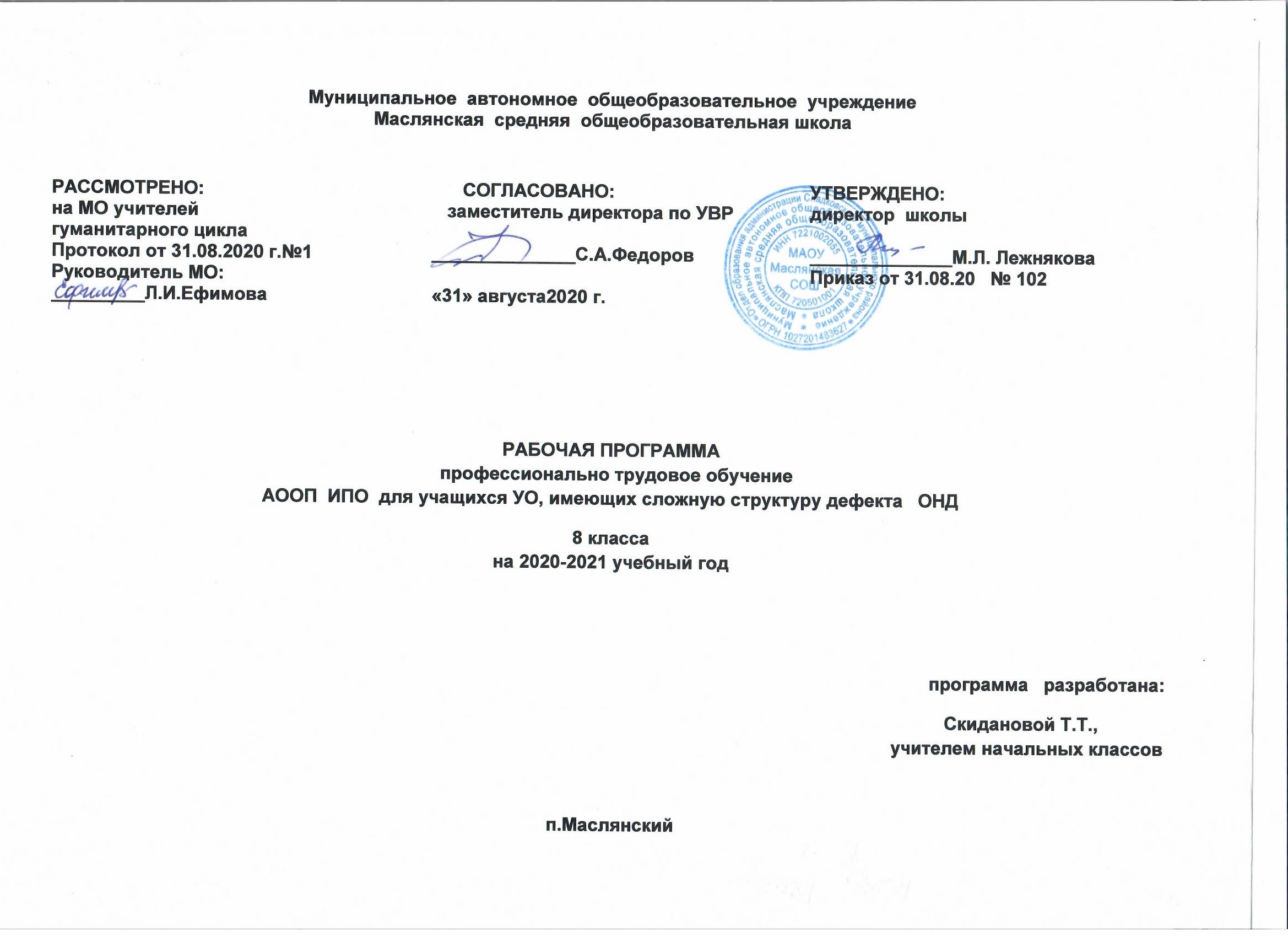 Планируемые результаты освоения учебного предмета.В результате целенаправленной деятельности на занятиях профессионально-трудовому обучению обучающиеся должны: знать правила безопасной работы с ручными инструментами и на промышленной универсальной швейной машине; специализированные швейные машины, краеобметочную машину, принцип изготовления пряжи, нитей и тканей, классификацию текстильных волокон, структуру полотняного, саржевого и сатинового переплетений, свойства нитей основы и утка, свойства тканей из натуральных растительных волокон (льняные, шерстяные ткани);знать технические характеристики, назначение основных узлов универсальной швейной машины, виды приводов швейной машины, правила подготовки универсальной швейной машины к работе; правила заправки верхней и нижней нитей;эксплуатационные, гигиенические и эстетические требования, предъявляемые к одежде, последовательность построения основы чертежа, некоторые способы моделирования ночных сорочек.знать общие сведения о системах конструирования одежды, правила построения и оформления чертежей швейных изделий, особенности строения женской и детской фигуры, правила снятия мерок для построения чертежа ночной сорочки, детской пижамы, прямой юбки, их условные обозначения;знать понятие о композиции в одежде, виды отделки швейных изделий, способы моделирования юбки, правила подготовки выкройки к раскрою;знать назначение, конструкцию, условные графические обозначения и технологию выполнения следующих швов: бельевого, запошивочного, стачного взаутюжку, расстрочного, накладного с закрытым срезом, накладного с открытым срезом, вподгибку с открытым и закрытым срезом; способы раскладки выкройки на ткани, правила обработки вытачек, виды и обработки складок, обработку застежек оборудование рабочего места и приемы влажно-тепловой обработки, требования к качеству готового изделия;знать способы ремонта одежды заплатами в виде аппликации, и штопкой, правила ухода за одеждой из шерстяных и льняных тканей.Учащиеся 8класса должны:определять в ткани нити основы , лицевую и изнаночную стороны ткани, определять на ощупь шерстяные и полушерстяные ткани;включать и отключать маховое колесо от механизма машины, наматывать нитки на шпульку. Заправлять верхнюю и нижнюю нити, запускать швейную машину и регулировать ее скорость. Выполнять машинные строчки (по прямой, по кривой, с поворотом на определенный угол с подъемом прижимной лапки), регулировать длину стежка; обрабатывать края на краеобметочной машине;читать и строить чертеж ночной сорочки, юбки детской пижамы, снимать мерки и записывать результаты измерений, выполнять моделирование фасонов горловины ночной сорочки, Способы моделирования конических, клиньевых, прямых юбок, подготавливать выкройку к раскрою;выполнять на универсальной швейной машине следующие швы: бельевой, запошивочный, стачной взаутюжку, стачной вразутюжку, расстрочной, накладной с закрытым срезом, накладной с открытым срезом, вподгибку с открытым и закрытым срезом, распускать швы. Обрабатывать вытачки, складки, застежки, подготавливать ткань к раскрою, выполнять обмеловку и раскрой ткани, переносить контурные и контрольные линии выкройки на ткань, обрабатывать детали кроя, накалывать, обрабатывать срезы швом вподгибку с закрытым срезом, тесьмой или оборкой, выполнять влажно-тепловую обработку и определять качество готового изделия; ремонтировать одежду заплатами, штопкой.2. Содержание учебного предмета.Первая четверть (88 час.)Вводное занятие (2 часа). Задачи предстоящего учебного года и план работы на четверть. Закрепление рабочих мест. Проверка оборудование в мастерской. Закрепление инструментов индивидуального пользования. Правила безопасной работы.Промышленная швейная машина с электроприводом (12 ч.)Теоретические сведения. Бытовая швейная машина с электроприводом: марки, назначение, устройство, скорость, виды выполняемых работ. Правила безопасной работы на швейной машине с электроприводом. Механизмы регулировки швейной машины. Челночный комплект: разборка и сборка, назначение деталей. Роль электропривода в изменении скорости шитья. Разница в работе между швейной машиной с ножным приводом и швейной машиной с электроприводом.Умение. Работа на швейной машине с электроприводом.Упражнения. Регулировка натяжения верхней и нижней ниток, разборка и сборка челночного комплекта.Практические работы. Подготовка машины к работе. Пуск и остановка машины. Выполнение строчек на машине с электроприводом. Регулировка скорости вращения главного вала при помощи педали.Пошив постельное бельё. Пошив однодетального изделия с прямыми срезами.Пооперационное разделение труда (42 час.)Изделие. Наволочка с клапаном, на пуговицах, на завязках. Простынь. Пододеяльник.Теоретические сведения. Льняная ткань: изготовление, свойства (способность впитывать влагу и пропускать воздух), отношение к воде и теплу. Правила утюжки льняной ткани.Назначение, стандартные размеры, ткани для пошива, название деталей и срезов, швы для обработки и соединения деталей постельного белья.Пооперационное разделение труда при пошиве изделий. Необходимость контроля за правильностью выполнения предшествующих операций. Швы, используемые при фабричном пошиве бельевого изделия.Лабораторная работа. Изучение свойств льняной ткани.Экскурсия в магазин (ознакомление с ассортиментом льняных тканей).Практические работы. Обработка поперечного среза наволочки швом вподгибку с закрытым срезом (ширина шва до 1 см). Разметка длины клапана. Складывание кроя для обработки боковых срезов двойным швом (или соединительным швом вподгибку с закрытым срезом) одновременно с клапаном. Вывертывание. Обработка срезов простыни швом вподгибку с закрытым срезом без намётки. Стачивание полотнищ пододеяльника двойным швом с оставлением отверстия в боковом шве.Утюжка и складывание изделий по стандарту.Упражнение. Обработка обтачкой рамки пододеяльника на образце. (Обтачка раскраивается из выпада ткани). Внешний срез обтачки может быть обработан кружевом или шитьем.Сведения об одежде. Отделка швейных изделий. (16 час)Изделия: изготовление образцов отделки швейных изделий.Теоретические сведения. Виды одежды. Виды отделки. Отделочные материалы. Оборки.Практические работы. Обработка среза детали окантовочным швом с открытым срезом. обработка отлетного среза оборки ручным способом, швом вподгибку. Соединение оборок с основной деталью стачным швом. Соединение оборок с основной детальюПостроение чертежа и раскрой женского и детского белья без плечевого шва (18 час.)Изделие. Ночная сорочка с прямоугольным, овальным или фигурным вырезом горловины, обработанным подкройной обтачкой.Теоретические сведения. Получение пряжи из льняного волокна. Общее представление о прядильном производстве. Профессии прядильного производства. Ткани для пошива ночных сорочек. Фасоны выреза горловины. Мерки для построения чертежа выкройки. Названия контурных срезов и деталей. Расход ткани на изделие. Особенности складывания ткани при раскрое детского белья без плечевого шва. Производственный способ раскроя (вразворот). Надставка-клин: допустимые соединение с основной деталью (по какой нити).Упражнения. Построение чертежа в масштабе.Практические работы. Снятие мерок. Изготовление выкройки в натуральную величину. Проверка выкройки. Раскладка выкройки на ткани, раскрой изделия с припусками на швы. Вырезание горловины и обтачки. Обозначение середины переда, спинки и рукава на основной детали и на обтачке.Вторая четверть (88 час.)Вводное занятие (2 часа).  План работы на четверть. Правила безопасной работы с инструментами и оборудованием.Обработка подкройной обтачкой горловины ночной сорочки (22 час.)Изделие. Ночная сорочка с прямоугольным или фигурным вырезом горловины, обработанным подкройной обтачкой.Теоретические сведения. Качество машинных игл. Дефекты в строчке при работе искривленной или тупой иглой: виды, устранение. Неполадки в работе швейной машины, виды (слабая строчка, петляет сверху, петляет снизу), устранение.Упражнение. Обработка на образце выреза горловины. Вырез по выбору - углом, каре или круглой (овальной) формы.Практические работы. Обработка горловины и рукава обтачкой. Применение кружева, тесьмы. Обработка бокового среза запошивочным швом, нижнего - швом вподгибку. Утюжка и складывание изделия.Построение чертежа, изготовление выкройки и раскрой поясного бельевого изделия (12 час.)Изделие. Брюки пижамные, трусы спортивные, шорты.Теоретические сведения. Назначение изделий, ткани для пошива. Мерки для построения чертежа пижамных брюк. Название деталей изделия и контурных срезов. Моделирование на основе пижамных брюк (трусы спортивные, шорты). Особенности раскроя парных деталей. Расчет расхода ткани.Практические работы. Снятие с себя мерок, построение чертежа выкройки. Проверка, вырезание, раскладка выкройки на ткани. Раскрой парных деталей.Изготовление выкройки плечевого бельевого изделия и раскрой (6 час.)Изделие. Пижамная сорочка без плечевого шва с круглым вырезом горловины.Теоретические сведения. Пижама: фасоны, виды отделок. Использование выкройки сорочки без плечевого шва.Умение. Моделирование выкройки пижамной сорочки на основе сорочки без плечевого шва.Практические работы. Изменение выкройки ночной сорочки (уменьшение длины). Раскладка выкройки на ткани, проверка и раскрой изделия.Соединение основных деталей в изделии поясного белья (10 час.)Изделие. Трусы спортивные, брюки пижамные, шорты (на выбор).Теоретические сведения. Технические требования к выполнению запошивочного шва в бельевом изделии.Умение. Обработка запошивочным швом шаговых и среднего срезов парных деталей. Обработка швом вподгибку с закрытым срезом верхних и нижних срезов деталей.Соединение основных деталей в изделии плечевого белья (12 час.)Изделие. Пижама детская (комплект из короткой сорочки и пижамных брюк).Теоретические сведения. Швы, применяемые при пошиве детской пижамы. Технические требования к выполнению запошивочного шва в бельевом изделии.Практические работы. Подготовка кроя к обработке. Обработка запошивочным швом боковых срезов. Обработка горловины косой обтачкой с применением отделки, срезов рукава - швом вподгибку с закрытым срезом деталей.Ремонт одежды (7 час.)Изделия. Штопка. Заплата.Теоретические сведения. Эстетика одежды.Практические работы. Определение вида ремонта. Подбор ниток и тканей. Раскрой заплаты. Подготовка места наложения заплаты. Пристрачивание заплаты накладным швом на швейной машине. Выполнение штопки.Третья четверть (110час.)Вводное занятие (2 часа).  План работы на четверть. Правила безопасной работы с инструментами и оборудованием.Понятие о ткацком производстве (10 час.)Теоретические сведения. Ткацкое производство. Общее представление о профессии. Шерстяное волокно: вид, свойства (длина, сравнительная толщина (тонина), извитость, прочность). Получение пряжи.Практические работы. Выполнение полотняного, сатинового, саржевого переплетений из полосок бумаги, тесьмы, лент. Сопоставление переплетения с соответствующей тканью.Лабораторная работа. Определение волокон шерсти по внешнему виду, на ощупь, по характеру горения. Определение длины, извитости, тонины, прочности, шерстяных волокон.Обработка отдельных деталей и узлов поясных швейных изделий (34 час)Изделие. Складка на платье. Застежка в боковом шве поясного изделия (тесьма «молния», крючки).Теоретические сведения. Складка: виды (односторонняя, встречная, байтовая), назначение, конструкция, ширина и глубина. Расчет ширины ткани на юбку со складками. Отделка складок строчками. Застежка в юбке: виды, длина, фурнитура, особенности обработки в юбках из разных тканей. Петли из ниток.Упражнение. Обработка складок на образце. Обработка на образце застежки тесьмой «молния» и застежки на крючках.Практические работы. Разметка линий внутреннего и наружного сгибов ткани. Заметывание складок. Закрепление складок строчками. Утюжка складок.Обработка среза припуска по шву для верхней и нижней стороны застежки. Обработка нижнего края застежки. Разметка мест для петель и крючков. Пришивание петель и крючков. Изготовление петель из ниток. Приметывание тесьмы «молния» к подогнутым краям застежки. Настрачивание краев застежки на тесьму «молния».Основа прямой юбки.Построение чертежа, изготовление выкройки, моделирование, раскрой. Обработка низа прямой юбки. Обработка притачным поясом или корсажной тесьмой верхнего среза прямой юбки. (52 час.)Изделие. Юбка прямая с шестью вытачками (или расширенная (зауженная) книзу). Обработка низа юбки: виды, зависимость от фасона и ткани. Ширина подгиба.Теоретические сведения. Юбка: ткани для пошива, виды, фасоны, мерки для построения чертежа, название деталей и контурных срезов выкройки. Виды обработки верхнего среза юбок (притачным поясом и корсажной тесьмой). Способы застегивания пояса (на крючках и на пуговицах). Зависимость размера петли от диаметра пуговицы. Виды обработки срезов швов. Разутюженная, и заутюженная вытачка. Название деталей кроя юбки и контурных срезов. Подготовка деталей кроя к пошиву.Умение. Выбор фасона и ткани изделия, распознавание шерстяной ткани. Изменение выкройки в соответствии с фасоном. Раскрой.Упражнение. Построение чертежа в масштабе по инструктажу, моделирование фасона.Практические работы. Снятие мерок. Расчет раствора вытачек. Применение расчетов для получения выкройки на свой размер. Изготовление основы выкройки прямой двухшовной юбки, внесение изменений в соответствии с фасоном.Заметывание низа юбки. Обработка потайными петлеобразными и крестообразными стежками среза с подгибом и без подгиба края внутрь. Обработка среза тесьмой, косой обтачкой и зигзагообразной строчкой. Закрепление подгиба ручными стежками или машинной строчкой. Утюжка изделия.Ремонт одежды (8 час.)Изделия. Штопка. Заплата.Теоретические сведения. Эстетика одежды.Практические работы. Определение вида ремонта. Подбор ниток и тканей. Раскрой заплаты. Подготовка места наложения заплаты. Пристрачивание заплаты накладным швом на швейной машине. Выполнение штопки.Четвертая четверть (88час.)Вводное занятие (2 часа).  План работы на четверть. Правила безопасной работы в швейной мастерской.Построение чертежа и раскрой расклешенной юбки (36 час.)Изделия. Юбка из клиньев. Юбка «полусолнце». Юбка «солнце». Юбка коническая.Теоретические сведения. Юбка: фасоны, ткани для пошива (гладкокрашеные, пестротканые, меланжевые). Ткани с рисунком в клетку. Чертежи расклешенной юбки (мерки для построения линии, контурные срезы). Направление нитей основы в ткани при раскрое расклешенной юбки. Припуск на верхний подгиб.Практические работы. Снятие мерок. Построение линий талии и низа по расчету для юбок «солнце», «полусолнце», конической. Расчет размера, построение клина на чертеже. Раскладка выкройки, припуск на подгиб по верхнему срезу. Раскрой юбки.Обработка верхнего среза расклешенной юбкишвом вподгибку с вкладыванием эластичной тесьмы (24час.)Изделие. Юбка расклешенная с оборкой или без нее.Теоретические сведения. Выравнивание и подрезка низа расклешенной юбки. Расположение швов. Использование обтачки при обработке верхнего среза под эластичную тесьму. Правила утюжки расклешенной юбки.Практические работы. Подрезка низа юбки, обработка верхнего среза швом вподгибку с закрытым срезом. Прокладывание строчек под тесьму. Вкладывание тесьмы. Обметывание и обработка швом вподгибку с открытым срезом на машине низа юбки на краеобметочной машине.Практическое повторение, самостоятельная работа. (12 час.)Виды работы. Изготовление юбок прямой и расклешенной, ночной сорочки, простыни, наволочки, пододеяльника. Выполнение заказов базового предприятия пооперационным разделением труда.3.Тематическое планирование с указанием количества часов, отводимых на освоение каждой темы.Приложение 1Календарно-тематическое планирование, профессионально-трудовое обучение 8 класс, 2020-2021 уч. годРазделы и темы программыКол-во часовПервая четверть 88 часов1.Вводное занятие. 22.Промышленная швейная машина с электроприводом123.Пошив постельное бельё. Пошив однодетального изделия с прямыми срезами.Пооперационное разделение труда 424.Сведения об одежде. Отделка швейных изделий145.Построение чертежа и раскрой женского и детского белья без плечевого шва18Вторая четверть 88 часов6. Вводное занятие. 27.Обработка подкройной обтачкой горловины ночной сорочки228.Построение чертежа, изготовление выкройки и раскрой поясного бельевого изделия129.Изготовление выкройки плечевого бельевого изделия и раскрой 610.Соединение основных деталей в изделии поясного белья1611.Соединение основных деталей в изделии плечевого белья 1212.Ремонт одежды 18Третья четверть 110 часов13.Вводное занятие. 214.Понятие о ткацком производстве1415.Обработка отдельных деталей и узлов поясных швейных изделий3416.Основа прямой юбки. Построение чертежа, изготовление выкройки, моделирование, раскрой. Обработка низа прямой юбки. Обработка притачным поясом или корсажной тесьмойверхнего среза прямой юбки.5217.Ремонт одежды 8Четвертая четверть 88 часа18.Вводное занятие. 219.Построение чертежа и раскрой расклешенной юбки 3620.Обработка верхнего среза расклешенной юбки швом вподгибку с вкладыванием эластичной тесьмы3221.Практическое повторение, самостоятельная работа.18ИТОГО374№ п/пДатаРазделы и темы программыПримечаниеВводное занятие (2 часа).Вводное занятие (2 часа).1.Задачи предстоящего учебного года и план работы на четверть. Закрепление рабочих мест.2.Проверка оборудование в мастерской. Закрепление инструментов индивидуального пользования. Правила безопасной работы.Промышленная швейная машина с электроприводом (12 ч.)Промышленная швейная машина с электроприводом (12 ч.)3.Бытовая швейная машина с электроприводом: марки, назначение, устройство, скорость, виды выполняемых работ.4.Правила безопасной работы на швейной машине с электроприводом.5.Механизмы регулировки швейной машины. 6.Челночный комплект: разборка и сборка, назначение деталей.7.Роль электропривода в изменении скорости шитья.8.Разница в работе между швейной машиной с ножным приводом и швейной машиной с электроприводом.9.Работа на швейной машине с электроприводом.10.Регулировка натяжения верхней и нижней ниток, разборка и сборка челночного комплекта.11.Подготовка машины к работе.12.Пуск и остановка машины.13.Выполнение строчек на машине с электроприводом. 14.Регулировка скорости вращения главного вала при помощи педали.Пошив постельное бельё. Пошив однодетального изделия с прямыми срезами.Пооперационное разделение труда (42 час.)Пошив постельное бельё. Пошив однодетального изделия с прямыми срезами.Пооперационное разделение труда (42 час.)15.Наволочка с клапаном, на пуговицах, на завязках. Простынь. Пододеяльник.16.Льняная ткань: изготовление, свойства (способность впитывать влагу и пропускать воздух), отношение к воде и теплу.17.Льняная ткань: изготовление, свойства (способность впитывать влагу и пропускать воздух), отношение к воде и теплу.18.Льняная ткань: изготовление, свойства (способность впитывать влагу и пропускать воздух), отношение к воде и теплу.19.Правила утюжки льняной ткани.20.Назначение, стандартные размеры, ткани для пошива, название деталей и срезов, швы для обработки и соединения деталей постельного белья.21.Назначение, стандартные размеры, ткани для пошива, название деталей и срезов, швы для обработки и соединения деталей постельного белья.22.Назначение, стандартные размеры, ткани для пошива, название деталей и срезов, швы для обработки и соединения деталей постельного белья.23Назначение, стандартные размеры, ткани для пошива, название деталей и срезов, швы для обработки и соединения деталей постельного белья.24Пооперационное разделение труда при пошиве изделий.25Необходимость контроля за правильностью выполнения предшествующих операций.26Швы, используемые при фабричном пошиве бельевого изделия.27Лабораторная работа. Изучение свойств льняной ткани.28Лабораторная работа. Изучение свойств льняной ткани.29Лабораторная работа. Изучение свойств льняной ткани.30Лабораторная работа. Изучение свойств льняной ткани.31Обработка поперечного среза наволочки швом вподгибку с закрытым срезом (ширина шва до 1 см).32Обработка поперечного среза наволочки швом вподгибку с закрытым срезом (ширина шва до 1 см).33Обработка поперечного среза наволочки швом вподгибку с закрытым срезом (ширина шва до 1 см).34Обработка поперечного среза наволочки швом вподгибку с закрытым срезом (ширина шва до 1 см).35Разметка длины клапана.36Складывание кроя для обработки боковых срезов двойным швом (или соединительным швом вподгибку с закрытым срезом) одновременно с клапаном.37Вывертывание. 38Вывертывание. 39Вывертывание. 40Вывертывание. 41Обработка срезов простыни швом вподгибку с закрытым срезом без намётки.42Обработка срезов простыни швом вподгибку с закрытым срезом без намётки.43Обработка срезов простыни швом вподгибку с закрытым срезом без намётки.44Обработка срезов простыни швом вподгибку с закрытым срезом без намётки.45Стачивание полотнищ пододеяльника двойным швом с оставлением отверстия в боковом шве.46Стачивание полотнищ пододеяльника двойным швом с оставлением отверстия в боковом шве.47Стачивание полотнищ пододеяльника двойным швом с оставлением отверстия в боковом шве.48Стачивание полотнищ пододеяльника двойным швом с оставлением отверстия в боковом шве.49Утюжка и складывание изделий по стандарту.50Обработка обтачкой рамки пододеяльника на образце.51Обработка обтачкой рамки пододеяльника на образце.52Обработка обтачкой рамки пододеяльника на образце.53Обтачка раскраивается из выпада ткани.54Обтачка раскраивается из выпада ткани.55Обтачка раскраивается из выпада ткани.56Внешний срез обтачки может быть обработан кружевом или шитьем.Сведения об одежде. Отделка швейных изделий (14 час.)Сведения об одежде. Отделка швейных изделий (14 час.)57Изготовление образцов отделки швейных изделий.58Виды одежды. Виды отделки. Отделочные материалы. Оборки.59Виды одежды. Виды отделки. Отделочные материалы. Оборки.60Виды одежды. Виды отделки. Отделочные материалы. Оборки.61Обработка среза детали окантовочным швом с открытым срезом.62Обработка среза детали окантовочным швом с открытым срезом.63Обработка среза детали окантовочным швом с открытым срезом.64Обработка среза детали окантовочным швом с открытым срезом.65Обработка отлетного среза оборки ручным способом, швом вподгибку.66Обработка отлетного среза оборки ручным способом, швом вподгибку.67Соединение оборок с основной деталью стачным швом.68Соединение оборок с основной деталью стачным швом.69Соединение оборок с основной деталью70Соединение оборок с основной детальюПостроение чертежа и раскрой женского и детского белья без плечевого шва (18 час.)Построение чертежа и раскрой женского и детского белья без плечевого шва (18 час.)71Юбка: ткани для пошива, виды, фасоны, мерки для построения чертежа, название деталей и контурных срезов выкройки.  72Виды обработки верхнего среза юбок (притачным поясом и корсажной тесьмой).73Способы застегивания пояса (на крючках и на пуговицах).74Зависимость размера петли от диаметра пуговицы.75Виды обработки срезов швов.76Разутюженная, и заутюженная вытачка.77Название деталей кроя юбки и контурных срезов.78Подготовка деталей кроя к пошиву.79Выбор фасона и ткани изделия, распознавание шерстяной ткани.80Изменение выкройки в соответствии с фасоном. Раскрой.81Построение чертежа в масштабе по инструктажу, моделирование фасона82Снятие мерок.83Расчет раствора вытачек. Применение расчетов для получения выкройки на свой размер.84Изготовление основы выкройки прямой двухшовной юбки, внесение изменений в соответствии с фасоном.85Заметывание низа юбки.86Обработка потайными петлеобразными и крестообразными стежками среза с подгибом и без подгиба края внутрь.87Обработка среза тесьмой, косой обтачкой и зигзагообразной строчкой.Закрепление подгиба ручными стежками или машинной строчкой. Утюжка изделия.88Вводное занятие (2 часа).Вводное занятие (2 часа).89План работы на четверть.90Правила безопасной работы с инструментами и оборудованием.Обработка подкройной обтачкой горловины ночной сорочки (22 час.)Обработка подкройной обтачкой горловины ночной сорочки (22 час.)91Машинные иглы. 92Машинные иглы.93Дефекты в строчке при работе искривленной или тупой иглой: виды, устранение.94Дефекты в строчке при работе искривленной или тупой иглой: виды, устранение.95Дефекты в строчке при работе искривленной или тупой иглой: виды, устранение.96Неполадки в работе швейной машины, виды (слабая строчка, петляет сверху, петляет снизу), устранение.97Неполадки в работе швейной машины, виды (слабая строчка, петляет сверху, петляет снизу), устранение.98Неполадки в работе швейной машины, виды (слабая строчка, петляет сверху, петляет снизу), устранение.99Неполадки в работе швейной машины, виды (слабая строчка, петляет сверху, петляет снизу), устранение.100Обработка на образце выреза горловины.101Обработка на образце выреза горловины.102Обработка на образце выреза горловины.103Обработка на образце выреза горловины.104Вырез по выбору - углом, каре или круглой (овальной) формы.105Вырез по выбору - углом, каре или круглой (овальной) формы.106Вырез по выбору - углом, каре или круглой (овальной) формы.107Обработка горловины и рукава обтачкой.108Обработка горловины и рукава обтачкой.109Применение кружева, тесьмы.110Обработка бокового среза запошивочным швом, нижнего - швом вподгибку. 111Утюжка и складывание изделия.112Утюжка и складывание изделия.Построение чертежа, изготовление выкройки и раскрой поясного бельевого изделия (12 час.)Построение чертежа, изготовление выкройки и раскрой поясного бельевого изделия (12 час.)113Назначение изделий, ткани для пошива.114Назначение изделий, ткани для пошива.115Мерки для построения чертежа пижамных брюк.116Название деталей изделия и контурных срезов.117Название деталей изделия и контурных срезов.118Моделирование на основе пижамных брюк (трусы спортивные, шорты).119Моделирование на основе пижамных брюк (трусы спортивные, шорты).120Особенности раскроя парных деталей.121Расчет расхода ткани.122Снятие с себя мерок, построение чертежа выкройки.123Проверка, вырезание, раскладка выкройки на ткани.124Раскрой парных деталей.Изготовление выкройки плечевого бельевого изделия и раскрой (6 час.)Изготовление выкройки плечевого бельевого изделия и раскрой (6 час.)125Пижама: фасоны, виды отделок. 126Использование выкройки сорочки без плечевого шва.127Моделирование выкройки пижамной сорочки на основе сорочки без плечевого шва.128Моделирование выкройки пижамной сорочки на основе сорочки без плечевого шва.129Изменение выкройки ночной сорочки (уменьшение длины).130Раскладка выкройки на ткани, проверка и раскрой изделия.Соединение основных деталей в изделии поясного белья (10 час.)Соединение основных деталей в изделии поясного белья (10 час.)131Технические требования к выполнению запошивочного шва в бельевом изделии. 132Технические требования к выполнению запошивочного шва в бельевом изделии.133Технические требования к выполнению запошивочного шва в бельевом изделии.134Обработка запошивочным швом шаговых и среднего срезов парных деталей.135Обработка запошивочным швом шаговых и среднего срезов парных деталей.136Обработка запошивочным швом шаговых и среднего срезов парных деталей.137Обработка запошивочным швом шаговых и среднего срезов парных деталей.138Обработка запошивочным швом шаговых и среднего срезов парных деталей.139Обработка швом вподгибку с закрытым срезом верхних и нижних срезов деталей.140Обработка швом вподгибку с закрытым срезом верхних и нижних срезов деталей.141Обработка швом вподгибку с закрытым срезом верхних и нижних срезов деталей.142Обработка швом вподгибку с закрытым срезом верхних и нижних срезов деталей.Соединение основных деталей в изделии плечевого белья (12 час.)Соединение основных деталей в изделии плечевого белья (12 час.)143Швы, применяемые при пошиве детской пижамы. 144Швы, применяемые при пошиве детской пижамы. 145Технические требования к выполнению запошивочного шва в бельевом изделии.146Технические требования к выполнению запошивочного шва в бельевом изделии.147Подготовка кроя к обработке.148Подготовка кроя к обработке.149Подготовка кроя к обработке.150Обработка запошивочным швом боковых срезов.151Обработка запошивочным швом боковых срезов.152Обработка запошивочным швом боковых срезов.153Обработка горловины косой обтачкой с применением отделки, срезов рукава - швом вподгибку с закрытым срезом деталей.154Обработка горловины косой обтачкой с применением отделки, срезов рукава - швом вподгибку с закрытым срезом деталей.Ремонт одежды (18 час.)Ремонт одежды (18 час.)155Эстетика одежды.156Эстетика одежды.157Эстетика одежды.158Определение вида ремонта.159Определение вида ремонта.160Определение вида ремонта.161Подбор ниток и тканей.162Подбор ниток и тканей.163Подбор ниток и тканей.164Раскрой заплаты.165Подготовка места наложения заплаты.167Пристрачивание заплаты накладным швом на швейной машине.168Пристрачивание заплаты накладным швом на швейной машине.169Пристрачивание заплаты накладным швом на швейной машине.170Выполнение штопки.171Выполнение штопки.172Выполнение штопки.173Выполнение штопки.Вводное занятие (2 час.)Вводное занятие (2 час.)174План работы на четверть. 175Правила безопасной работы с инструментами и оборудованием.Понятие о ткацком производстве (14 час.)Понятие о ткацком производстве (14 час.)176Ткацкое производство.177Ткацкое производство.178Ткацкое производство.179Ткацкое производство.180Общее представление о профессии181Общее представление о профессии182Шерстяное волокно: вид, свойства (длина, сравнительная толщина (тонина), извитость, прочность).183Шерстяное волокно: вид, свойства (длина, сравнительная толщина (тонина), извитость, прочность).184Шерстяное волокно: вид, свойства (длина, сравнительная толщина (тонина), извитость, прочность).185Получение пряжи.186Выполнение полотняного, сатинового, саржевого переплетений из полосок бумаги, тесьмы, лент.187Сопоставление переплетения с соответствующей тканью.188Определение волокон шерсти по внешнему виду, на ощупь, по характеру горения.189Определение длины, извитости, тонины, прочности, шерстяных волокон.Обработка отдельных деталей и узлов поясных швейных изделий (34 час.)Обработка отдельных деталей и узлов поясных швейных изделий (34 час.)190Складка: виды (односторонняя, встречная, байтовая), назначение, конструкция, ширина и глубина. 191Складка: виды (односторонняя, встречная, байтовая), назначение, конструкция, ширина и глубина.192Складка: виды (односторонняя, встречная, байтовая), назначение, конструкция, ширина и глубина.193Складка: виды (односторонняя, встречная, байтовая), назначение, конструкция, ширина и глубина.194Расчет ширины ткани на юбку со складками.195Расчет ширины ткани на юбку со складками.196Расчет ширины ткани на юбку со складками.197Расчет ширины ткани на юбку со складками.198Расчет ширины ткани на юбку со складками.199Отделка складок строчками. 200Отделка складок строчками. 201Отделка складок строчками. 202Отделка складок строчками. 203Отделка складок строчками. 204Застежка в юбке: виды, длина, фурнитура, особенности обработки в юбках из разных тканей.205Застежка в юбке: виды, длина, фурнитура, особенности обработки в юбках из разных тканей.206Застежка в юбке: виды, длина, фурнитура, особенности обработки в юбках из разных тканей.207Застежка в юбке: виды, длина, фурнитура, особенности обработки в юбках из разных тканей.208Застежка в юбке: виды, длина, фурнитура, особенности обработки в юбках из разных тканей.209Застежка в юбке: виды, длина, фурнитура, особенности обработки в юбках из разных тканей.210Застежка в юбке: виды, длина, фурнитура, особенности обработки в юбках из разных тканей.211Петли из ниток.212Обработка складок на образце. 213Обработка на образце застежки тесьмой «молния» и застежки на крючках.214Разметка линий внутреннего и наружного сгибов ткани.215Заметывание складок.216Закрепление складок строчками.217Утюжка складок.218Обработка среза припуска по шву для верхней и нижней стороны застежки.219Обработка нижнего края застежки.220Разметка мест для петель и крючков.221Пришивание петель и крючков. Изготовление петель из ниток.222Приметывание тесьмы «молния» к подогнутым краям застежки. Настрачивание краев застежки на тесьму «молния».Основа прямой юбки. Построение чертежа, изготовление выкройки, моделирование, раскрой. Обработка низа прямой юбки. Обработка притачным поясом или корсажной тесьмой верхнего среза прямой юбки (52 час.)Основа прямой юбки. Построение чертежа, изготовление выкройки, моделирование, раскрой. Обработка низа прямой юбки. Обработка притачным поясом или корсажной тесьмой верхнего среза прямой юбки (52 час.)223Юбка: ткани для пошива, виды, фасоны, мерки для построения чертежа, название деталей и контурных срезов выкройки. 224Юбка: ткани для пошива, виды, фасоны, мерки для построения чертежа, название деталей и контурных срезов выкройки. 225Юбка: ткани для пошива, виды, фасоны, мерки для построения чертежа, название деталей и контурных срезов выкройки. 226Юбка: ткани для пошива, виды, фасоны, мерки для построения чертежа, название деталей и контурных срезов выкройки. 227Юбка: ткани для пошива, виды, фасоны, мерки для построения чертежа, название деталей и контурных срезов выкройки. 228Юбка: ткани для пошива, виды, фасоны, мерки для построения чертежа, название деталей и контурных срезов выкройки. 229Юбка: ткани для пошива, виды, фасоны, мерки для построения чертежа, название деталей и контурных срезов выкройки. 230Виды обработки верхнего среза юбок (притачным поясом и корсажной тесьмой).231Виды обработки верхнего среза юбок (притачным поясом и корсажной тесьмой).232Виды обработки верхнего среза юбок (притачным поясом и корсажной тесьмой).233Виды обработки верхнего среза юбок (притачным поясом и корсажной тесьмой).234Виды обработки верхнего среза юбок (притачным поясом и корсажной тесьмой).235Виды обработки верхнего среза юбок (притачным поясом и корсажной тесьмой).236Виды обработки верхнего среза юбок (притачным поясом и корсажной тесьмой).237Виды обработки верхнего среза юбок (притачным поясом и корсажной тесьмой).238Виды обработки верхнего среза юбок (притачным поясом и корсажной тесьмой).239Способы застегивания пояса (на крючках и на пуговицах).240Способы застегивания пояса (на крючках и на пуговицах).241Способы застегивания пояса (на крючках и на пуговицах).242Способы застегивания пояса (на крючках и на пуговицах).243Способы застегивания пояса (на крючках и на пуговицах).244Зависимость размера петли от диаметра пуговицы. Виды обработки срезов швов.245Зависимость размера петли от диаметра пуговицы. Виды обработки срезов швов.246Зависимость размера петли от диаметра пуговицы. Виды обработки срезов швов.247Зависимость размера петли от диаметра пуговицы. Виды обработки срезов швов.248Разутюженная, и заутюженная вытачка.249Разутюженная, и заутюженная вытачка.250Разутюженная, и заутюженная вытачка.251Название деталей кроя юбки и контурных срезов. Подготовка деталей кроя к пошиву.252Название деталей кроя юбки и контурных срезов. Подготовка деталей кроя к пошиву.253Название деталей кроя юбки и контурных срезов. Подготовка деталей кроя к пошиву.254Название деталей кроя юбки и контурных срезов. Подготовка деталей кроя к пошиву.255Выбор фасона и ткани изделия, распознавание шерстяной ткани. Изменение выкройки в соответствии с фасоном. Раскрой.256Выбор фасона и ткани изделия, распознавание шерстяной ткани. Изменение выкройки в соответствии с фасоном. Раскрой.257Выбор фасона и ткани изделия, распознавание шерстяной ткани. Изменение выкройки в соответствии с фасоном. Раскрой.258Выбор фасона и ткани изделия, распознавание шерстяной ткани. Изменение выкройки в соответствии с фасоном. Раскрой.259Построение чертежа в масштабе по инструктажу, моделирование фасона.260Построение чертежа в масштабе по инструктажу, моделирование фасона.261Построение чертежа в масштабе по инструктажу, моделирование фасона.262Снятие мерок. Расчет раствора вытачек. 263Снятие мерок. Расчет раствора вытачек. 264Снятие мерок. Расчет раствора вытачек. 265Снятие мерок. Расчет раствора вытачек. 266Применение расчетов для получения выкройки на свой размер.267Изготовление основы выкройки прямой двухшовной юбки, внесение изменений в соответствии с фасоном.268Заметывание низа юбки. Обработка среза тесьмой, косой обтачкой и зигзагообразной строчкой. 269Обработка потайными петлеобразными и крестообразными стежками среза с подгибом и без подгиба края внутрь.270Обработка потайными петлеобразными и крестообразными стежками среза с подгибом и без подгиба края внутрь.271Обработка потайными петлеобразными и крестообразными стежками среза с подгибом и без подгиба края внутрь.272Закрепление подгиба ручными стежками или машинной строчкой. Утюжка изделия273Закрепление подгиба ручными стежками или машинной строчкой. Утюжка изделия274Закрепление подгиба ручными стежками или машинной строчкой. Утюжка изделияРемонт одежды (8 час.)Ремонт одежды (8 час.)275Эстетика одежды.276Подбор ниток и тканей.277Раскрой заплаты.278Раскрой заплаты.279Раскрой заплаты.280Подготовка места наложения заплаты.281Пристрачивание заплаты накладным швом на швейной машине.282Выполнение штопки. Определение вида ремонта.Вводное занятие (2 час.)Вводное занятие (2 час.)283План работы на четверть. 284Правила безопасной работы с инструментами и оборудованием.Построение чертежа и раскрой расклешенной юбки (36 час.)Построение чертежа и раскрой расклешенной юбки (36 час.)285Юбка: фасоны, ткани для пошива (гладкокрашеные, пестротканые, меланжевые). 286Юбка: фасоны, ткани для пошива (гладкокрашеные, пестротканые, меланжевые). 287Юбка: фасоны, ткани для пошива (гладкокрашеные, пестротканые, меланжевые). 288Юбка: фасоны, ткани для пошива (гладкокрашеные, пестротканые, меланжевые). 289Юбка: фасоны, ткани для пошива (гладкокрашеные, пестротканые, меланжевые). 290Ткани с рисунком в клетку.291Чертежи расклешенной юбки (мерки для построения линии, контурные срезы).292Чертежи расклешенной юбки (мерки для построения линии, контурные срезы).293Чертежи расклешенной юбки (мерки для построения линии, контурные срезы).294Чертежи расклешенной юбки (мерки для построения линии, контурные срезы).295Чертежи расклешенной юбки (мерки для построения линии, контурные срезы).296Чертежи расклешенной юбки (мерки для построения линии, контурные срезы).297Направление нитей основы в ткани при раскрое расклешенной юбки.298Направление нитей основы в ткани при раскрое расклешенной юбки.299Направление нитей основы в ткани при раскрое расклешенной юбки.300Направление нитей основы в ткани при раскрое расклешенной юбки.301Направление нитей основы в ткани при раскрое расклешенной юбки.302Направление нитей основы в ткани при раскрое расклешенной юбки.303Припуск на верхний подгиб.304Снятие мерок. 305Снятие мерок. 306Снятие мерок. 307Снятие мерок. 308Снятие мерок. 309Снятие мерок. 310Построение линий талии и низа по расчету для юбок «солнце», «полусолнце», конической.311Построение линий талии и низа по расчету для юбок «солнце», «полусолнце», конической.312Построение линий талии и низа по расчету для юбок «солнце», «полусолнце», конической.313Построение линий талии и низа по расчету для юбок «солнце», «полусолнце», конической.314Расчет размера, построение клина на чертеже.315Расчет размера, построение клина на чертеже.316Раскладка выкройки, припуск на подгиб по верхнему срезу.317Раскладка выкройки, припуск на подгиб по верхнему срезу.318Раскрой юбки319Раскрой юбки320Раскрой юбкиОбработка верхнего среза расклешенной юбки швом вподгибку с вкладыванием эластичной тесьмы (24 час.)Обработка верхнего среза расклешенной юбки швом вподгибку с вкладыванием эластичной тесьмы (24 час.)321Выравнивание и подрезка низа расклешенной юбки. 322Выравнивание и подрезка низа расклешенной юбки.323Выравнивание и подрезка низа расклешенной юбки.324Выравнивание и подрезка низа расклешенной юбки.325Расположение швов.326Расположение швов.327Расположение швов.328Расположение швов.329Использование обтачки при обработке верхнего среза под эластичную тесьму.330Использование обтачки при обработке верхнего среза под эластичную тесьму.331Использование обтачки при обработке верхнего среза под эластичную тесьму.332Использование обтачки при обработке верхнего среза под эластичную тесьму.333Правила утюжки расклешенной юбки.334Правила утюжки расклешенной юбки.335Правила утюжки расклешенной юбки.336Правила утюжки расклешенной юбки.337Подрезка низа юбки, обработка верхнего среза швом вподгибку с закрытым срезом.338Подрезка низа юбки, обработка верхнего среза швом вподгибку с закрытым срезом.339Подрезка низа юбки, обработка верхнего среза швом вподгибку с закрытым срезом.340Подрезка низа юбки, обработка верхнего среза швом вподгибку с закрытым срезом.341Подрезка низа юбки, обработка верхнего среза швом вподгибку с закрытым срезом.342Прокладывание строчек под тесьму.343Прокладывание строчек под тесьму.344Прокладывание строчек под тесьму.345Вкладывание тесьмы.346Вкладывание тесьмы.347Вкладывание тесьмы.348Обметывание и обработка швом вподгибку с открытым срезом на машине низа юбки на краеобметочной машине.349Обметывание и обработка швом вподгибку с открытым срезом на машине низа юбки на краеобметочной машине.350Обметывание и обработка швом вподгибку с открытым срезом на машине низа юбки на краеобметочной машине.351Обметывание и обработка швом вподгибку с открытым срезом на машине низа юбки на краеобметочной машине.352Обметывание и обработка швом вподгибку с открытым срезом на машине низа юбки на краеобметочной машине.Практическое повторение, самостоятельная работа (18 час.)Практическое повторение, самостоятельная работа (18 час.)353Изготовление юбок прямой и расклешенной.354Изготовление юбок прямой и расклешенной.355Изготовление юбок прямой и расклешенной.356Изготовление юбок прямой и расклешенной.357Изготовление юбок прямой и расклешенной.358Изготовление ночной сорочки.359Изготовление ночной сорочки.360Изготовление простыни.361Изготовление простыни.362Изготовление наволочки.363Изготовление наволочки.364Изготовление пододеяльника.365Изготовление пододеяльника.366Изготовление пододеяльника.367Изготовление пододеяльника.368Выполнение заказов базового предприятия пооперационным разделением труда.369Выполнение заказов базового предприятия пооперационным разделением труда.370Выполнение заказов базового предприятия пооперационным разделением труда.итого370